Glebe Primary School 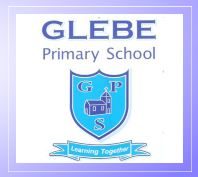 PTA/Parent Council AGM 2023 MinutesThursday 14th September6pm Glebe Primary SchoolIn advance of the meeting, the new constitution was sent to all members by Claire Campbell, for their perusal and agreement.  This constitution was shared with the parent body, and will be the agreed constitution for the organisation. In attendance: Gordon Wilson DHT, Elaine Sanderson HT, Nicola McClory, Claire Campbell, Laura Wyllie, Crystal Leavy, Carolyn Macfarlane, David Kinnell, Sarah Kinnell, Heather Wilson, Gary Potter.Apologies: Adele Hayhoe, Jaclyn Potts, Kirsty CairnsNicola welcomed everyone to the meeting and thanked them for their support in previous year.  She also gave a synopsis of the role of PTA/PC and shared some successes of the previous year.  She thanked management for their support, especially with the recent golf event.  Nicola introduced the current board 2022/23 – Nicola McClory: chair, Kirsty Cairns: Vice chair, Laura Wyllie: secretary, Claire Campbell: treasurer.  She thanked them all and said that Kirsty would be stepping down.  Nominations were asked for with Nicola saying that David Kinnell had offered to take on the Vice Chair role.  This was approved by several members including Carolyn Macfarlane, Laura Wyllie, Crystal Leavy.  This was agreed. Sarah Kinnell showed an interest in the secretary role, but as she could not currently commit to attendance at the meetings to take minutes, this was not currently viable.  Laura agreed to continue. New board for 2023/24Nicola McClory: Chair, David Kinnell: Vice Chair, Laura Wyllie: Secretary, Claire Campbell: Treasurer.Claire gave a financial report (see attached) and also an update on the new playground lines which PTA/PC is purchasing for school.  The cost is approx. £3500.  Lines to be painted (hopefully) on the school in service day 18th September.  Mrs Sanderson said a few words to thank the PTA/PC for their commitment and thanked them for all that they do for school. She said they were lucky to have a great relationship with the PTA/PC.  Nicola went over some of the key meeting dates and events planned for 2023/24.  (see below).  Claire will book the Watersports Club for the school disco on the 27th June 2024.  Allan will DJ on the night, or if he is unavailable he will secure a replacement for us. Mrs Sanderson said that school were happy to do the IQ Christmas Card fundraiser again.  Nicola to enquire.  Mrs Sanderson said that she would ask parent Pauline Hughes about the annual Halloween Costume swap rail. Heather Wilson spoke about the Glebe Leavers’ Hoodies.  She said that if anyone didn’t manage payment by Sept 21st they could order after this date, and order additional hoodies at any time.  Nicola thanked everyone for their attendance. The fundraiser Family Bingo Night started at 6.30, so members left to attend the event. Notes: Fundraising Ideas /Events:Halloween– parties/snack PTA/PC to buy ** for 27th October Christmas Enterprise Fair and RAFFLE (tbc Friday December 15th)Baldie Bingo Event – Beechams 7.30pm Friday 1st MarchSpring Disco – Thursday 21st March in school. 2 discos P1-3/P4-7Easter basket raffle Leaver’s Disco – Thursday 27th June 2023 Watersport’s ClubChristmas Cards? – Nicola tbc(Additional note – Laura W will do a Halloween raffle for the week after the October holidays.)Next Meetings: All at Fullarton ConnexionsThursday 26th October 2022 6-7pmThursday 23rd November 2022 6-7pmThursday 25th January 2023 6-7pmThursday 7th March 2023 6-7 pmThursday 16th May 2023 6-7pmFinancial Report: GLEBE PRIMARY SCHOOL – PARENT TEACHERS ASSOCIATION / PARENT COUNCIL
2022 - 2023 FINANCIAL UPDATE & HIGHLIGHTSTotal Sales:				£13,483.25Total Expenditure: 			£11,179.70TOTAL PROFIT:				£2,303.55Cash in Bank Account (31/07/2022):	£3,901.09Financial HighlightsThe biggest highlight this year was our first ever Glebe Golf Event which took place on 22nd September 2022.  This event was coordinated by DHT Mr Wilson and brought into Glebe an amazing profit of £1,780.00.  This event was hugely successful and popular that it is running again for the new school term in August 2023.   Another highlight and another Glebe first saw the introduction of the Christmas Class Enterprise Project.  Each class received a loan of £50 from the PTA/PC and had to run their own business selling Christmas items at the Christmas Fayre.  A total profit of £1,221.74 was made.  This was in addition to the £3,123.82 profit the PTA/PC made from the Christmas Fayre stalls and raffle.  In March 2023 the PTA/PC ran a ‘Baldie Bingo Night’ hosted at GSK Beechams, this night sold tickets and held a raffle and some on the night games and made a profit of £915.02.  Dates still to be confirmed for next year’s event which is not to be missed!Instead of a ‘Summer Fayre’ the PTA/PA hosted a ‘June Afternoon Tea’ another successful event which made a profit of £939.12 and was very well attended.  School PurchasesDuring the last school year the PTA/PC paid for treats and a DJ at the disco held in school in March.  Treats throughout the year were also provided for Halloween and Christmas activities in school.  The Ice Cream Van made a return for all pupils and staff on the summer fun day in June.   The above fundraising activities allowed us to pay for many items for the school some of these include: P1, P2 & P3 Christmas Books:		£130.00Buses to Cinema @ Christmas:		£800.00P7 Yearbooks:				£429.30P7 Leavers Disco			£366.07Summer Fun Days (whole school):	£440.00 School Buses for trips:			£2,400.00Transfer to Glebe School Funds:		£1,800.00The PTA/PC have ordered and currently waiting a date for installation for new Playground Markings throughout the whole school.  The total cost for this is £3,564.00.  This will be a welcome addition to the school playground that all pupils can enjoy.  Please find below a copy of the Income and Expenditure Account for the school year 2022 – 2023.  For a full itemised copy of the spreadsheet showing all expenditure for the last school year, please email glebeprimarypta@outlook.com 
All in all, another extremely successful year of fundraising, all of which could not happen without the continued support of parents/carers, Glebe staff and the PTA/PC Committee members.  Thank you, Claire CampbellPTA/PC Treasurer 